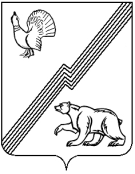 АДМИНИСТРАЦИЯ ГОРОДА ЮГОРСКАХанты-Мансийского автономного округа – Югры ПОСТАНОВЛЕНИЕот  19 декабря 2017 года 									          № 3191О внесении изменений в постановление администрации города Югорска от 31.10.2013 № 3275 «О муниципальной программе города Югорска «Доступная среда в городе Югорске на 2014 – 2020 годы»В соответствии постановлением администрации города Югорска от 07.10.2013 № 2906 «О муниципальных и ведомственных целевых программах города Югорска», в связи                   с уточнением объемов финансирования программных мероприятий:1. Внести в приложение к постановлению администрации города Югорска от 31.10.2013 № 3275 «О муниципальной программе города Югорска «Доступная среда в городе Югорске            на 2014 – 2020 годы» (с изменениями от 30.01.2014 № 213, от 08.04.2014 № 1359, от 07.05.2014               № 2052, от 18.06.2014 № 2760, от 14.11.2014 № 6224, от 20.11.2015 № 6335, от 21.12.2015                  № 3702, от 24.11.2016 № 2958, 23.12.2016 № 3329) следующие изменения:1.1. Паспорт муниципальной программы изложить в новой редакции (приложение 1).1.2. Таблицу 2 изложить в новой редакции (приложение 2).1.3. Таблицу 3 изложить в новой редакции (приложение 3).2. Опубликовать постановление в официальном печатном издании города Югорска                  и разместить на официальном сайте администрации города Югорска.3. Настоящее постановление вступает в силу после его официального опубликования,              но не ранее 01.01.2018.4. Контроль за выполнением постановления возложить на заместителя главы города Югорска Т.И. Долгодворову.Исполняющий обязанностиглавы города Югорска                                                                                                       С.Д. ГолинПриложение 1к постановлениюадминистрации города Югорскаот   19 декабря 2017 года   №  3191Паспорт муниципальной программы Приложение 2к постановлениюадминистрации города Югорскаот   19 декабря 2017 года   №  3191Таблица 2Целевые показатели муниципальной программы города Югорска«Доступная среда в городе Югорске на 2014 – 2020 годы»Приложение 3к постановлениюадминистрации города Югорскаот   19 декабря 2017 года   №  3191Таблица 3Перечень основных мероприятий  муниципальной программы города Югорска  «Доступная среда в городе Югорске на 2014-2020 годы»Наименование муниципальной программыДоступная среда в городе Югорске  на 2014 — 2020 годыДата утверждения муниципальной программы(наименование и номер соответствующегомуниципального правового акта)Постановление администрации города Югорска от 31.10.2013 № 3275 «О муниципальной программе города Югорска «Доступная среда в городе Югорске на 2014 — 2020 годы»Ответственный исполнитель муниципальной программыУправление социальной политики администрации города ЮгорскаСоисполнители муниципальной программы1. Департамент жилищно-коммунального и строительного комплекса администрации города Югорска2. Управление культуры администрации города Югорска3. Управление образования администрации города ЮгорскаЦели муниципальной программыОбеспечение беспрепятственного доступа (далее – доступность) к приоритетным объектам и услугам                               в приоритетных сферах жизнедеятельности инвалидов                       и других маломобильных групп населения (людей, испытывающих затруднения при самостоятельном передвижении, получении услуг, необходимой информации)Задачи муниципальной программыЗадача 1. Повышение уровня доступности приоритетных объектов и услуг в приоритетных сферах жизнедеятельности инвалидов и других маломобильных групп населения в городе Югорске.Задача 2. Повышение доступности и качества реабилитационных услуг (развитие системы реабилитации            и социальной интеграции инвалидов) в городе Югорске.Подпрограммы Целевые показатели муниципальной программы 1. Сохранение количества объектов социальной инфраструктуры, в которых проведен  комплекс мероприятий по дооборудованию, адаптации объекта в соответствии                        с требованиями доступности  до 1 единицы в год.2. Увеличение числа пользователей с ограничениями жизнедеятельности в муниципальных библиотеках со 163                до 251 человека.3. Сохранение доли детей инвалидов, обучающихся                              в общеобразовательных учреждениях, в общей численности детей-инвалидов, не имеющих противопоказаний к обучению на уровне 100%.4. Увеличение доли общеобразовательных учреждений,                       в которых сформирована универсальная безбарьерная среда, позволяющая обеспечить совместное обучение инвалидов                  и лиц, не имеющих нарушений развития, в общем количестве учреждений с 14 до 28,6%.Сроки реализации муниципальной программы2014-2020 годыФинансовое обеспечение муниципальной программы7 612,06 тыс. рублей, в том числе: 2 714,26тыс. рублей из местного бюджета; 4 882,8 тыс. рублей из бюджета автономного округа; 15,0 тыс. рублей из внебюджетных источников.в том числе по годам:2014 год –1093,56 тыс. рублей, в том числе:1 078,56 тыс. рублей из местного бюджета;15,0 тыс. рублей из внебюджетных источников.2015 год – 70,0 тыс. рублей, в том числе:70,0 тыс. рублей из местного бюджета.2016 год – 5012,5  тыс. рублей, в том числе:129,7 тыс. рублей из местного бюджета;4 882,8 тыс. рублей из бюджета автономного округа.2017 год – 986,0 тыс. рублей, в том числе:986,0 тыс. рублей из местного бюджета.2018 год – 150,0 тыс. рублей, в том числе:150,0 тыс. рублей из местного бюджета.2019 год – 150,0 тыс. рублей,  в том числе:150,0 тыс. рублей из местного бюджета.2020 год – 150,0 тыс. рублей,  в том числе:150,0 тыс. рублей из местного бюджета.№ целевого показателяНаименование целевых показателей муниципальной программыЕд. измеренияБазовый показатель на начало реализации программыЗначение показателя по годамЗначение показателя по годамЗначение показателя по годамЗначение показателя по годамЗначение показателя по годамЗначение показателя по годамЗначение показателя по годамЦелевое значение показателя на момент окончания действия программы№ целевого показателяНаименование целевых показателей муниципальной программыЕд. измеренияБазовый показатель на начало реализации программы2014 год2015 год2016 год2017 год2018 год2019 год2020 годЦелевое значение показателя на момент окончания действия программы1Количество объектов социальной инфраструктуры,                в которых проведен  комплекс мероприятий                         по дооборудованию, адаптации объекта                               в соответствии с требованиями доступности (посредством сооружения, как внутри зданий, так                 и снаружи, пандусов, поручней, входных групп, лифтов, обустройства территорий, подъездных путей)ед.0201311192Число пользователей с ограничениями жизнедеятельности в муниципальных библиотекахчел.1631892082282512512512512513Доля детей инвалидов, обучающихся                                        в общеобразовательных учреждениях, в общей численности  детей-инвалидов, не имеющих противопоказаний к обучению%1001001001001001001001001004Доля общеобразовательных учреждений, в которых сформирована универсальная безбарьерная среда, позволяющая обеспечить совместное обучение инвалидов и лиц, не имеющих нарушений развития,            в общем количестве учреждений%14141414141428,628,628,6№ п/пМероприятия муниципальной программыОтветственный исполнитель /соисполнительИсточники финансированияФинансовые затраты на реализацию (тыс. рублей)Финансовые затраты на реализацию (тыс. рублей)Финансовые затраты на реализацию (тыс. рублей)Финансовые затраты на реализацию (тыс. рублей)Финансовые затраты на реализацию (тыс. рублей)Финансовые затраты на реализацию (тыс. рублей)Финансовые затраты на реализацию (тыс. рублей)Финансовые затраты на реализацию (тыс. рублей)Финансовые затраты на реализацию (тыс. рублей)Финансовые затраты на реализацию (тыс. рублей)Финансовые затраты на реализацию (тыс. рублей)Финансовые затраты на реализацию (тыс. рублей)Финансовые затраты на реализацию (тыс. рублей)№ п/пМероприятия муниципальной программыОтветственный исполнитель /соисполнительИсточники финансированиявсегов том числе по годамв том числе по годамв том числе по годамв том числе по годамв том числе по годамв том числе по годамв том числе по годамв том числе по годамв том числе по годамв том числе по годамв том числе по годамв том числе по годам№ п/пМероприятия муниципальной программыОтветственный исполнитель /соисполнительИсточники финансированиявсего2014 год2015 год2016 год2016 год2017 год2017 год2018 год2018 год2018 год2019 год2019 год2020 год123456788991010101111121Цель: обеспечение беспрепятственного доступа (далее – доступность) к приоритетным объектам и услугам в приоритетных сферах жизнедеятельности инвалидов и других маломобильных групп населения (людей, испытывающих затруднения при самостоятельном передвижении, получении услуг, необходимой информации) Цель: обеспечение беспрепятственного доступа (далее – доступность) к приоритетным объектам и услугам в приоритетных сферах жизнедеятельности инвалидов и других маломобильных групп населения (людей, испытывающих затруднения при самостоятельном передвижении, получении услуг, необходимой информации) Цель: обеспечение беспрепятственного доступа (далее – доступность) к приоритетным объектам и услугам в приоритетных сферах жизнедеятельности инвалидов и других маломобильных групп населения (людей, испытывающих затруднения при самостоятельном передвижении, получении услуг, необходимой информации) Цель: обеспечение беспрепятственного доступа (далее – доступность) к приоритетным объектам и услугам в приоритетных сферах жизнедеятельности инвалидов и других маломобильных групп населения (людей, испытывающих затруднения при самостоятельном передвижении, получении услуг, необходимой информации) Цель: обеспечение беспрепятственного доступа (далее – доступность) к приоритетным объектам и услугам в приоритетных сферах жизнедеятельности инвалидов и других маломобильных групп населения (людей, испытывающих затруднения при самостоятельном передвижении, получении услуг, необходимой информации) Цель: обеспечение беспрепятственного доступа (далее – доступность) к приоритетным объектам и услугам в приоритетных сферах жизнедеятельности инвалидов и других маломобильных групп населения (людей, испытывающих затруднения при самостоятельном передвижении, получении услуг, необходимой информации) Цель: обеспечение беспрепятственного доступа (далее – доступность) к приоритетным объектам и услугам в приоритетных сферах жизнедеятельности инвалидов и других маломобильных групп населения (людей, испытывающих затруднения при самостоятельном передвижении, получении услуг, необходимой информации) Цель: обеспечение беспрепятственного доступа (далее – доступность) к приоритетным объектам и услугам в приоритетных сферах жизнедеятельности инвалидов и других маломобильных групп населения (людей, испытывающих затруднения при самостоятельном передвижении, получении услуг, необходимой информации) Цель: обеспечение беспрепятственного доступа (далее – доступность) к приоритетным объектам и услугам в приоритетных сферах жизнедеятельности инвалидов и других маломобильных групп населения (людей, испытывающих затруднения при самостоятельном передвижении, получении услуг, необходимой информации) Цель: обеспечение беспрепятственного доступа (далее – доступность) к приоритетным объектам и услугам в приоритетных сферах жизнедеятельности инвалидов и других маломобильных групп населения (людей, испытывающих затруднения при самостоятельном передвижении, получении услуг, необходимой информации) Цель: обеспечение беспрепятственного доступа (далее – доступность) к приоритетным объектам и услугам в приоритетных сферах жизнедеятельности инвалидов и других маломобильных групп населения (людей, испытывающих затруднения при самостоятельном передвижении, получении услуг, необходимой информации) Цель: обеспечение беспрепятственного доступа (далее – доступность) к приоритетным объектам и услугам в приоритетных сферах жизнедеятельности инвалидов и других маломобильных групп населения (людей, испытывающих затруднения при самостоятельном передвижении, получении услуг, необходимой информации) Цель: обеспечение беспрепятственного доступа (далее – доступность) к приоритетным объектам и услугам в приоритетных сферах жизнедеятельности инвалидов и других маломобильных групп населения (людей, испытывающих затруднения при самостоятельном передвижении, получении услуг, необходимой информации) Цель: обеспечение беспрепятственного доступа (далее – доступность) к приоритетным объектам и услугам в приоритетных сферах жизнедеятельности инвалидов и других маломобильных групп населения (людей, испытывающих затруднения при самостоятельном передвижении, получении услуг, необходимой информации) Цель: обеспечение беспрепятственного доступа (далее – доступность) к приоритетным объектам и услугам в приоритетных сферах жизнедеятельности инвалидов и других маломобильных групп населения (людей, испытывающих затруднения при самостоятельном передвижении, получении услуг, необходимой информации) Цель: обеспечение беспрепятственного доступа (далее – доступность) к приоритетным объектам и услугам в приоритетных сферах жизнедеятельности инвалидов и других маломобильных групп населения (людей, испытывающих затруднения при самостоятельном передвижении, получении услуг, необходимой информации) Цель: обеспечение беспрепятственного доступа (далее – доступность) к приоритетным объектам и услугам в приоритетных сферах жизнедеятельности инвалидов и других маломобильных групп населения (людей, испытывающих затруднения при самостоятельном передвижении, получении услуг, необходимой информации) 2Задача 1. Повышение уровня доступности приоритетных объектов и услуг в приоритетных сферах жизнедеятельности инвалидов и других маломобильных групп населения в городе ЮгорскеЗадача 1. Повышение уровня доступности приоритетных объектов и услуг в приоритетных сферах жизнедеятельности инвалидов и других маломобильных групп населения в городе ЮгорскеЗадача 1. Повышение уровня доступности приоритетных объектов и услуг в приоритетных сферах жизнедеятельности инвалидов и других маломобильных групп населения в городе ЮгорскеЗадача 1. Повышение уровня доступности приоритетных объектов и услуг в приоритетных сферах жизнедеятельности инвалидов и других маломобильных групп населения в городе ЮгорскеЗадача 1. Повышение уровня доступности приоритетных объектов и услуг в приоритетных сферах жизнедеятельности инвалидов и других маломобильных групп населения в городе ЮгорскеЗадача 1. Повышение уровня доступности приоритетных объектов и услуг в приоритетных сферах жизнедеятельности инвалидов и других маломобильных групп населения в городе ЮгорскеЗадача 1. Повышение уровня доступности приоритетных объектов и услуг в приоритетных сферах жизнедеятельности инвалидов и других маломобильных групп населения в городе ЮгорскеЗадача 1. Повышение уровня доступности приоритетных объектов и услуг в приоритетных сферах жизнедеятельности инвалидов и других маломобильных групп населения в городе ЮгорскеЗадача 1. Повышение уровня доступности приоритетных объектов и услуг в приоритетных сферах жизнедеятельности инвалидов и других маломобильных групп населения в городе ЮгорскеЗадача 1. Повышение уровня доступности приоритетных объектов и услуг в приоритетных сферах жизнедеятельности инвалидов и других маломобильных групп населения в городе ЮгорскеЗадача 1. Повышение уровня доступности приоритетных объектов и услуг в приоритетных сферах жизнедеятельности инвалидов и других маломобильных групп населения в городе ЮгорскеЗадача 1. Повышение уровня доступности приоритетных объектов и услуг в приоритетных сферах жизнедеятельности инвалидов и других маломобильных групп населения в городе ЮгорскеЗадача 1. Повышение уровня доступности приоритетных объектов и услуг в приоритетных сферах жизнедеятельности инвалидов и других маломобильных групп населения в городе ЮгорскеЗадача 1. Повышение уровня доступности приоритетных объектов и услуг в приоритетных сферах жизнедеятельности инвалидов и других маломобильных групп населения в городе ЮгорскеЗадача 1. Повышение уровня доступности приоритетных объектов и услуг в приоритетных сферах жизнедеятельности инвалидов и других маломобильных групп населения в городе ЮгорскеЗадача 1. Повышение уровня доступности приоритетных объектов и услуг в приоритетных сферах жизнедеятельности инвалидов и других маломобильных групп населения в городе ЮгорскеЗадача 1. Повышение уровня доступности приоритетных объектов и услуг в приоритетных сферах жизнедеятельности инвалидов и других маломобильных групп населения в городе Югорске31Проведение комплекса мероприятий по дооборудованию, адаптации объектов социальной, инженерной, транспортной и жилищно-коммунальной инфраструктуры города Югорска  (1)Департамент жилищно-коммунальногои строительного комплекса (ДЖКиСК)федеральный бюджет0,000,000,000,000,000,000,000,000,000,000,000,000,0041Проведение комплекса мероприятий по дооборудованию, адаптации объектов социальной, инженерной, транспортной и жилищно-коммунальной инфраструктуры города Югорска  (1)Департамент жилищно-коммунальногои строительного комплекса (ДЖКиСК)бюджет автономного округа4882,800,000,000,004882,804882,800,000,000,000,000,000,000,0051Проведение комплекса мероприятий по дооборудованию, адаптации объектов социальной, инженерной, транспортной и жилищно-коммунальной инфраструктуры города Югорска  (1)Департамент жилищно-коммунальногои строительного комплекса (ДЖКиСК)бюджет города Югорска1058,26978,560,000,0079,7079,700,000,000,000,000,000,000,0061Проведение комплекса мероприятий по дооборудованию, адаптации объектов социальной, инженерной, транспортной и жилищно-коммунальной инфраструктуры города Югорска  (1)Департамент жилищно-коммунальногои строительного комплекса (ДЖКиСК)иные внебюджетные источники0,000,000,000,000,000,000,000,000,000,000,000,000,0071Проведение комплекса мероприятий по дооборудованию, адаптации объектов социальной, инженерной, транспортной и жилищно-коммунальной инфраструктуры города Югорска  (1)Департамент жилищно-коммунальногои строительного комплекса (ДЖКиСК)всего5941,06978,560,000,004962,504962,500,000,000,000,000,000,000,0081Проведение комплекса мероприятий по дооборудованию, адаптации объектов социальной, инженерной, транспортной и жилищно-коммунальной инфраструктуры города Югорска  (1)Управление культурыфедеральный бюджет0,000,000,000,000,000,000,000,000,000,000,000,000,0091Проведение комплекса мероприятий по дооборудованию, адаптации объектов социальной, инженерной, транспортной и жилищно-коммунальной инфраструктуры города Югорска  (1)Управление культурыбюджет автономного округа0,000,000,000,000,000,000,000,000,000,000,000,000,00101Проведение комплекса мероприятий по дооборудованию, адаптации объектов социальной, инженерной, транспортной и жилищно-коммунальной инфраструктуры города Югорска  (1)Управление культурыбюджет города Югорска531,500,000,000,0050,0050,00481,50481,500,000,000,000,000,00111Проведение комплекса мероприятий по дооборудованию, адаптации объектов социальной, инженерной, транспортной и жилищно-коммунальной инфраструктуры города Югорска  (1)Управление культурыиные внебюджетные источники0,000,000,000,000,000,000,000,000,000,000,000,000,00121Проведение комплекса мероприятий по дооборудованию, адаптации объектов социальной, инженерной, транспортной и жилищно-коммунальной инфраструктуры города Югорска  (1)Управление культурывсего531,500,000,000,0050,0050,00481,50481,500,000,000,000,000,0013Проведение комплекса мероприятий по дооборудованию, адаптации объектов социальной, инженерной, транспортной и жилищно-коммунальной инфраструктуры города Югорска  (1)Управление социальной политикифедеральный бюджет0,000,000,000,000,000,000,000,000,000,000,000,000,0014Проведение комплекса мероприятий по дооборудованию, адаптации объектов социальной, инженерной, транспортной и жилищно-коммунальной инфраструктуры города Югорска  (1)Управление социальной политикибюджет автономного округа0,000,000,000,000,000,000,000,000,000,000,000,000,0015Проведение комплекса мероприятий по дооборудованию, адаптации объектов социальной, инженерной, транспортной и жилищно-коммунальной инфраструктуры города Югорска  (1)Управление социальной политикибюджет города Югорска150,000,000,000,000,000,000,000,00150,000,000,000,000,0016Проведение комплекса мероприятий по дооборудованию, адаптации объектов социальной, инженерной, транспортной и жилищно-коммунальной инфраструктуры города Югорска  (1)Управление социальной политикииные внебюджетные источники0,000,000,000,000,000,000,000,000,000,000,000,000,0017Проведение комплекса мероприятий по дооборудованию, адаптации объектов социальной, инженерной, транспортной и жилищно-коммунальной инфраструктуры города Югорска  (1)Управление социальной политикивсего150,000,000,000,000,000,000,000,00150,000,000,000,000,0018Проведение комплекса мероприятий по дооборудованию, адаптации объектов социальной, инженерной, транспортной и жилищно-коммунальной инфраструктуры города Югорска  (1)Управление образованияфедеральный бюджет0,000,000,000,000,000,000,000,000,000,000,000,000,0019Проведение комплекса мероприятий по дооборудованию, адаптации объектов социальной, инженерной, транспортной и жилищно-коммунальной инфраструктуры города Югорска  (1)Управление образованиябюджет автономного округа0,000,000,000,000,000,000,000,000,000,000,000,000,0020Проведение комплекса мероприятий по дооборудованию, адаптации объектов социальной, инженерной, транспортной и жилищно-коммунальной инфраструктуры города Югорска  (1)Управление образованиябюджет города Югорска736,000,000,000,000,000,00436,00436,000,00150,00150,00150,00150,0021Проведение комплекса мероприятий по дооборудованию, адаптации объектов социальной, инженерной, транспортной и жилищно-коммунальной инфраструктуры города Югорска  (1)Управление образованияиные внебюджетные источники0,000,000,000,000,000,000,000,000,000,000,000,000,0022Проведение комплекса мероприятий по дооборудованию, адаптации объектов социальной, инженерной, транспортной и жилищно-коммунальной инфраструктуры города Югорска  (1)Управление образованиявсего736,000,000,000,000,000,00436,00436,000,00150,00150,00150,00150,0023Итого по задаче 1федеральный бюджет0,000,000,000,000,000,000,000,000,000,000,000,000,0024Итого по задаче 1бюджет автономного округа4882,800,000,000,004882,804882,800,000,000,000,000,000,000,0025Итого по задаче 1бюджет города Югорска2475,76978,560,000,00129,70129,70917,50917,50150,00150,00150,00150,00150,0026Итого по задаче 1иные внебюджетные источники0,000,000,000,000,000,000,000,000,000,000,000,000,0027Итого по задаче 1всего7358,56978,560,000,005012,505012,50917,50917,50150,00150,00150,00150,00150,0028Задача 2. Повышение доступности и качества реабилитационных услуг (развитие системы реабилитации и социальной интеграции инвалидов) в городе Югорске  Задача 2. Повышение доступности и качества реабилитационных услуг (развитие системы реабилитации и социальной интеграции инвалидов) в городе Югорске  Задача 2. Повышение доступности и качества реабилитационных услуг (развитие системы реабилитации и социальной интеграции инвалидов) в городе Югорске  Задача 2. Повышение доступности и качества реабилитационных услуг (развитие системы реабилитации и социальной интеграции инвалидов) в городе Югорске  Задача 2. Повышение доступности и качества реабилитационных услуг (развитие системы реабилитации и социальной интеграции инвалидов) в городе Югорске  Задача 2. Повышение доступности и качества реабилитационных услуг (развитие системы реабилитации и социальной интеграции инвалидов) в городе Югорске  Задача 2. Повышение доступности и качества реабилитационных услуг (развитие системы реабилитации и социальной интеграции инвалидов) в городе Югорске  Задача 2. Повышение доступности и качества реабилитационных услуг (развитие системы реабилитации и социальной интеграции инвалидов) в городе Югорске  Задача 2. Повышение доступности и качества реабилитационных услуг (развитие системы реабилитации и социальной интеграции инвалидов) в городе Югорске  Задача 2. Повышение доступности и качества реабилитационных услуг (развитие системы реабилитации и социальной интеграции инвалидов) в городе Югорске  Задача 2. Повышение доступности и качества реабилитационных услуг (развитие системы реабилитации и социальной интеграции инвалидов) в городе Югорске  Задача 2. Повышение доступности и качества реабилитационных услуг (развитие системы реабилитации и социальной интеграции инвалидов) в городе Югорске  Задача 2. Повышение доступности и качества реабилитационных услуг (развитие системы реабилитации и социальной интеграции инвалидов) в городе Югорске  Задача 2. Повышение доступности и качества реабилитационных услуг (развитие системы реабилитации и социальной интеграции инвалидов) в городе Югорске  Задача 2. Повышение доступности и качества реабилитационных услуг (развитие системы реабилитации и социальной интеграции инвалидов) в городе Югорске  Задача 2. Повышение доступности и качества реабилитационных услуг (развитие системы реабилитации и социальной интеграции инвалидов) в городе Югорске  Задача 2. Повышение доступности и качества реабилитационных услуг (развитие системы реабилитации и социальной интеграции инвалидов) в городе Югорске  292Обеспечение  доступа инвалидов к услугам в сфере культуры ( 2)Управление культурыфедеральный бюджет0,000,000,000,000,000,000,000,000,000,000,000,000,00302Обеспечение  доступа инвалидов к услугам в сфере культуры ( 2)Управление культурыбюджет автономного округа0,000,000,000,000,000,000,000,000,000,000,000,000,00312Обеспечение  доступа инвалидов к услугам в сфере культуры ( 2)Управление культурыбюджет города Югорска118,5030,0020,000,000,0068,5068,5068,500,000,000,000,000,00322Обеспечение  доступа инвалидов к услугам в сфере культуры ( 2)Управление культурыиные внебюджетные источники15,0015,000,000,000,000,000,000,000,000,000,000,000,00332Обеспечение  доступа инвалидов к услугам в сфере культуры ( 2)Управление культурывсего133,5045,0020,000,000,0068,5068,5068,500,000,000,000,000,00343Обеспечение доступа инвалидов к образовательным услугам (3, 4)Управление образованияфедеральный бюджет0,000,000,000,000,000,000,000,000,000,000,000,000,00353Обеспечение доступа инвалидов к образовательным услугам (3, 4)Управление образованиябюджет автономного округа0,000,000,000,000,000,000,000,000,000,000,000,000,00363Обеспечение доступа инвалидов к образовательным услугам (3, 4)Управление образованиябюджет города Югорска120,0070,0050,000,000,000,000,000,000,000,000,000,000,00373Обеспечение доступа инвалидов к образовательным услугам (3, 4)Управление образованияиные внебюджетные источники0,000,000,000,000,000,000,000,000,000,000,000,000,0038всего120,0070,0050,000,000,000,000,000,000,000,000,000,000,0039Итого по задаче 2федеральный бюджет0,00,000,00,000,000,00,00,00,000,00,00,000,0040Итого по задаче 2бюджет автономного округа0,00,00,00,00,00,00,00,00,00,00,00,00,041Итого по задаче 2бюджет города Югорска238,50100,070,000,000,0068,5068,5068,500,000,000,000,000,0042Итого по задаче 2иные внебюджетные источники15,015,00,00,00,00,00,00,00,00,00,00,00,043Итого по задаче 2всего253,5115,070,00,00,068,568,568,50,00,00,00,00,044всего по муниципальной программе федеральный бюджет0,00,000,00,00,00,000,000,000,00,00,00,000,0045всего по муниципальной программе бюджет автономного округа4 882,80,000,04 882,804 882,800,00,00,00,000,00,00,000,0046всего по муниципальной программе бюджет города Югорска2714,261078,5670,0129,70129,70986,0986,0986,0150,0150,0150,0150,0150,047всего по муниципальной программе иные внебюджетные источники15,0015,00,00,00,00,00,00,00,00,00,00,00,048всего по муниципальной программе всего7612,061093,5670,005 012,505 012,50986,00986,00986,00150,00150,00150,00150,00150,0049в том числе:50инвестиции в объекты муниципальной собственностифедеральный бюджет0,000,000,000,000,000,000,000,000,000,000,000,000,0051инвестиции в объекты муниципальной собственностибюджет автономного округа0,000,000,000,000,000,000,000,000,000,000,000,000,0052инвестиции в объекты муниципальной собственностибюджет города Югорска0,000,000,000,000,000,000,000,000,000,000,000,000,0053инвестиции в объекты муниципальной собственностииные внебюджетные источники0,000,000,000,000,000,000,000,000,000,000,000,000,0054инвестиции в объекты муниципальной собственностивсего0,000,000,000,000,000,000,000,000,000,000,000,000,0055в том числе:56Департамент жилищно-коммунального и строительного комплексафедеральный бюджет0,000,000,000,000,000,000,000,000,000,000,000,000,0057Департамент жилищно-коммунального и строительного комплексабюджет автономного округа4 882,800,000,004 882,804 882,800,000,000,000,000,000,000,000,0058Департамент жилищно-коммунального и строительного комплексабюджет города Югорска1 058,26978,560,0079,7079,700,000,000,000,000,000,000,000,0059Департамент жилищно-коммунального и строительного комплексаиные внебюджетные источники0,000,000,000,000,000,000,000,000,000,000,000,000,0060Департамент жилищно-коммунального и строительного комплексавсего5 941,06978,560,004 962,504 962,500,000,000,000,000,000,000,000,0061Управление культурыфедеральный бюджет0,000,000,000,000,000,000,000,000,000,000,000,000,0062Управление культурыбюджет автономного округа0,000,000,000,000,000,000,000,000,000,000,000,000,0063Управление культурыбюджет города Югорска650,0030,0020,0050,0050,00550,00550,00550,000,000,000,000,000,0064Управление культурыиные внебюджетные источники15,0015,000,000,000,000,000,000,000,000,000,000,000,0065Управление культурывсего665,0045,0020,0050,0050,00550,00550,00550,000,000,000,000,000,0066Управление образованияфедеральный бюджет0,000,000,000,000,000,000,000,000,000,000,000,000,0067Управление образованиябюджет автономного округа0,000,000,000,000,000,000,000,000,000,000,000,000,0068Управление образованиябюджет города Югорска856,0070,0050,000,000,00436,00436,00436,000,00150,00150,00150,00150,0069Управление образованияиные внебюджетные источники0,000,000,000,000,000,000,000,000,000,000,000,000,0070Управление образованиявсего856,0070,0050,000,000,00436,00436,00436,000,00150,00150,00150,00150,0071Управление социальной политикифедеральный бюджет0,000,000,000,000,000,000,000,000,000,000,000,000,0072Управление социальной политикибюджет автономного округа0,000,000,000,000,000,000,000,000,000,000,000,000,0073Управление социальной политикибюджет города Югорска150,000,000,000,000,000,000,000,00150,000,000,000,000,0074Управление социальной политикииные внебюджетные источники0,000,000,000,000,000,000,000,000,000,000,000,000,0075Управление социальной политикивсего150,000,000,000,000,000,000,000,00150,000,000,000,000,00